US3141/LEDW40D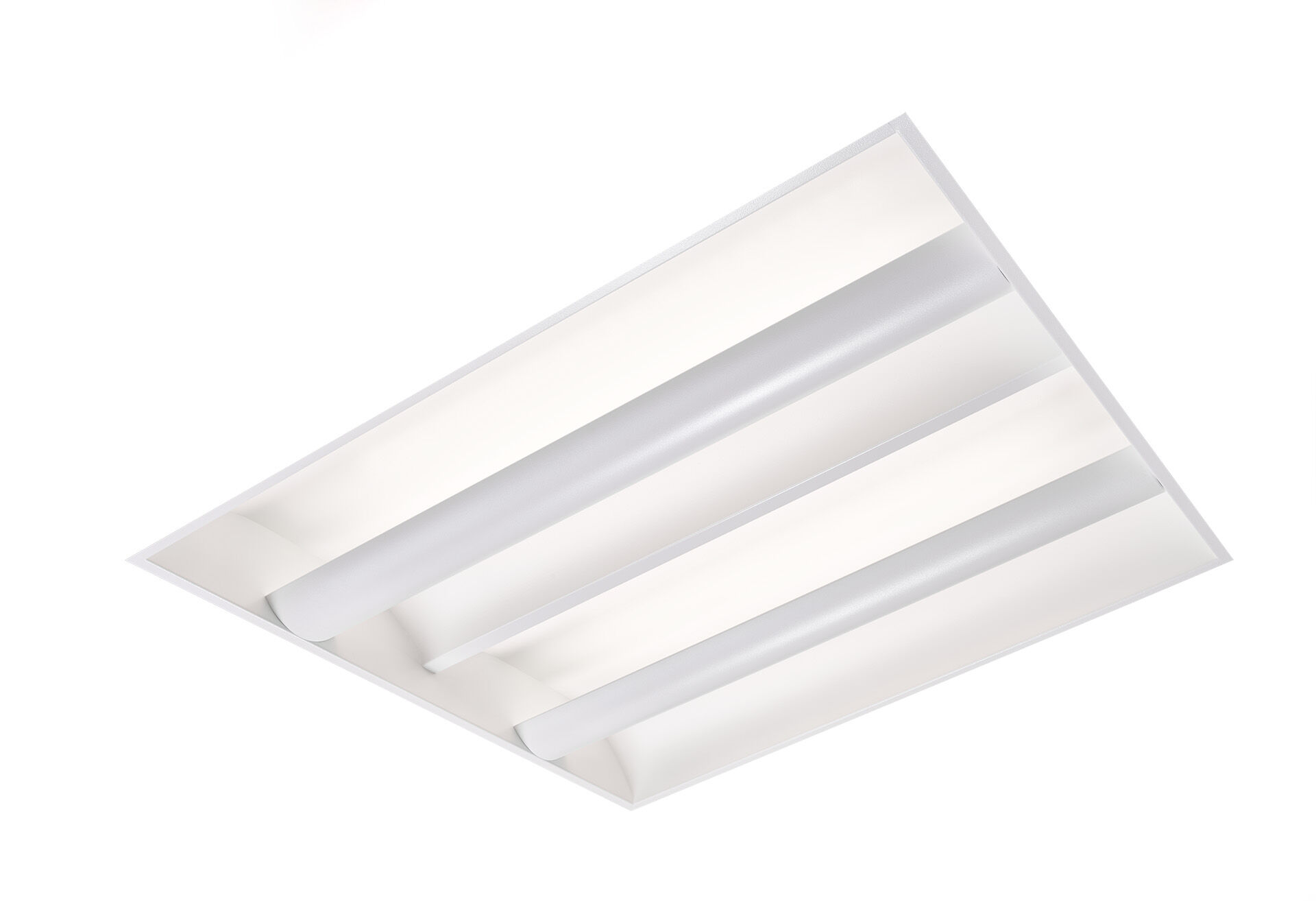 Softlight com iluminação 100% indireta .Softlight optics, protecção de lampada fechada, extensiva distribuição luminosa.Proteção difusa com chapa metálica branca em forma arqueada e dois reflectores laterais em folha curvas, luz 100% indirecta.Dimensões: 595 mm x 595 mm x 90 mm.M600, instalação da luminária colocada sobre o perfil do teto, em tectos modulares de sistema de perfil visível.O protecção de lãmpada protege a fonte de luz que restringe a visão directa, a luz é reflectida pelos reflectores laterais, o que resulta numa distribuição uniforme e brilhante da luz.Fluxo luminoso: 3850 lm, Fluxo luminoso específico: 99 lm/W.Potência: 39.0 W, DALI regulável.Frequência: 50-60Hz AC.Tensão: 220-240V.Classe de isolamento: classe I.LED com manutenção de luz superior; após 50.000 horas de funcionamento a luminária retém 95% do seu fluxo inicial (Tq = 25°C).Temperatura de cor: 3000 K, Restituição de cor ra: 80.Standard deviation colour matching: 3 SDCM.Softlight (Luz suave) para distribuição de luz sem encandeamento com UGR <= 22 e luminâncias @ @ 65° cd/m² em conformidade com a norma EN 12464-1 para exigências visuais e de concentração moderadas.Segurança fotobiológica IEC/TR 62778: RG0.Aço lacada base, branco brilhante.Grau de protecção IP: IP20.Grau de protecção IK: IK03.Teste ao fio encandescente: 650°C.5 anos de garantia sobre luminária e driver.Certificações: CE, ENEC.Luminária com ligações livres de halogéneo.A luminária foi desenvolvida e produzida de acordo com a norma EN 60598-1 numa empresa certificada pela ISO 9001 e pela ISO 14001.